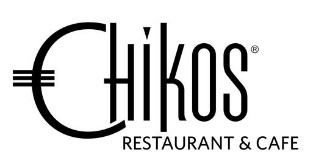 EntréeToasted Tori Kansi Bun (G,D,N)                                                                         	 $16.5    	sambal coconut & kaffir lime / onion pickle / soy sweet chili mayo /      parmesan / egg flossHot Ladle Chowder (G,D)                                                                                         	$20      aromatic sabzi / green lip mussel / coco-curry fish goujon /       togarashi aioli / garlic croutesSides Turkish Pide Garlic Bread (G,D,V)                                                      	$12Stealth Potato Chips (D,V) + garlic nanami tougarashi aioli       	$10   Crispy Fried Cassava Chips (D,V) + coco chili – cream mayo                      	$14   White Rice                                                                                                                 $5N may contain Nuts or traces of – G contains gluten – D contains dairy – V vegetarian      Due to the nature of restaurant meal preparation, Chiko’s is unable to guarantee            the absence of any requested ingredients in its menu items. Please inform        our senior front of house staff to discuss any allergy and/or dietary requirements.Main Hoba – Salmon Kari Laksa (G,N,D)     	$38.5cashew nut coated broccolini / flaky laksa udon noodles / lemongrass coconut ginger beurre blancPata Grande (crispy pork knuckles) (N,D)                    Single $32 / Double $50    fennel pear pickled, mixed salad / chili coco shrimp paste/    stealth potato chips or rice / sauce and dips Family Size – Whole BBQ Pork Ribs (1kg)  (G,D)           Half $32 / Whole $50    baby back pork ribs chargrilled with spiced pineapple glazed /    mixed salad / aniseed daikon atchara / stealth potato chips or riceHindshank of Hawkes Bay Lamb (G,N,D )	  $38.5harissa rubbed / chardonnay pinenuts tomato arroz con crema /egg plant hummus / spiced tomato glazedFish & Chips (G,D)                                                                     	   $28  sabzi battered fish of the day / stealth potato chips / pickles mixed salad / togarashi aioliVegetarian Enchilada (V,G,D)                                                      	  $27.5       charcoal grilled sweet corn / mixed legumes / tomatillo jalapeno salsa/black garlic sour cream*All prices are GST inclusive 2% surcharge apply for Credit Card payment           